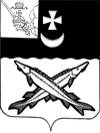 АДМИНИСТРАЦИЯ  БЕЛОЗЕРСКОГО  МУНИЦИПАЛЬНОГО   РАЙОНА  ВОЛОГОДСКОЙ ОБЛАСТИП О С Т А Н О В Л Е Н И ЕОт 20.06.2018   № 292В соответствии с Федеральным законом от 21.07.2005 № 115-ФЗ «О концессионных соглашениях», решением Представительного Собрания Белозерского муниципального района от 29.08.2017 № 65 «О реализации полномочий Белозерского муниципального района в сфере концессионных соглашений»ПОСТАНОВЛЯЮ:1. Утвердить  Порядок принятия решений о заключении концессионных соглашений (прилагается).2. Контроль за исполнением настоящего постановления оставляю за собой.3. Настоящее постановление подлежит официальному опубликованию в районной газете «Белозерье» и размещению на официальном сайте Белозерского муниципального района в информационно-телекоммуникационной сети «Интернет».Руководитель администрации района                             Д.А.Соловьев        Утвержден постановлением администрации района от 20.06.2018   № 292ПОРЯДОК ПРИНЯТИЯ РЕШЕНИЙ О ЗАКЛЮЧЕНИИ КОНЦЕССИОННЫХ СОГЛАШЕНИЙ
Раздел I. Общие положения1.1. В Порядке принятия решений о заключении концессионных соглашений (далее – Порядок) установлен механизм принятия решений о заключении концессионных соглашений от имени Белозерского муниципального района (далее также - район), в том числе процедура рассмотрения предложений о заключении концессионных соглашений в соответствии со статьей 37 Федерального закона от 21 июля 2005 года № 115-ФЗ «О концессионных соглашениях» (далее - Федеральный закон № 115-ФЗ).1.2. Объектом концессионного соглашения (далее - объект) является соответствующее положениям статьи 4 Федерального закона № 115-ФЗ имущество, право собственности на которое принадлежит району, в том числе включенное в утвержденный в установленном порядке перечень объектов, в отношении которых планируется заключение концессионных соглашений.1.3. Лицо, выступающее с инициативой заключения концессионного соглашения, а также иные лица, подающие заявки на заключение концессионного соглашения (далее - инициатор) должны отвечать следующим требованиям:1) отсутствие решения о ликвидации юридического лица - заявителя (лица, подающего заявку на заключение концессионного соглашения) или о прекращении физическим лицом - заявителем (лицом, подающим заявку на заключение концессионного соглашения) деятельности в качестве индивидуального предпринимателя;2) отсутствие определения суда о возбуждении производства по делу о банкротстве в отношении лица, выступающего с инициативой заключения концессионного соглашения;3) отсутствие недоимки по налогам, сборам, задолженности по иным обязательным платежам в бюджеты бюджетной системы Российской Федерации (за исключением сумм, на которые предоставлены отсрочка, рассрочка, инвестиционный налоговый кредит в соответствии с законодательством Российской Федерации о налогах и сборах, которые реструктурированы в соответствии с законодательством Российской Федерации, по которым имеется вступившее в законную силу решение суда о признании обязанности лица по уплате этих сумм исполненной) за прошедший календарный год, размер которых превышает двадцать пять процентов балансовой стоимости активов лица, по данным бухгалтерской (финансовой) отчетности за последний отчетный период;4) наличие средств или возможности их получения в размере не менее пяти процентов от объема заявленных в проекте концессионного соглашения инвестиций (предельного размера расходов на создание и (или) реконструкцию объекта концессионного соглашения, которые предполагается осуществить концессионером, на каждый год срока действия концессионного соглашения).Раздел II. Принятие решений о заключении концессионных соглашений на срок, не превышающий срок действия утвержденных лимитов бюджетных обязательств2.1. Инициатор в порядке, установленном частями 4.2 - 4.3 статьи 37 Федерального закона № 115-ФЗ, представляет в администрацию Белозерского муниципального района (далее – администрация района), предложение о заключении концессионного соглашения (далее также - предложение) с приложением его проекта, включающего в себя предусмотренные статьями 10 и 42 Федерального закона № 115-ФЗ существенные условия и иные условия, не противоречащие законодательству Российской Федерации.2.2. Администрация района в течение 5 рабочих дней со дня поступления от инициатора предложения и прилагаемых к нему документов рассматривает их и направляет их копии в Управление имущественных отношений Белозерского муниципального района (далее – Управление имущественных отношений), Финансовое управление Белозерского муниципального района (далее – финансовое управление), Управление социально-экономического развития администрации Белозерского муниципального района (далее – управление СЭР) для подготовки заключений о:а) возможности заключения концессионного соглашения в отношении конкретных объектов недвижимого имущества или недвижимого имущества и движимого имущества, технологически связанных между собой и предназначенных для осуществления деятельности, предусмотренной концессионным соглашением, на предложенных инициатором условиях;б) возможности заключения концессионного соглашения в отношении конкретных объектов недвижимого имущества или недвижимого имущества и движимого имущества, технологически связанных между собой и предназначенных для осуществления деятельности, предусмотренной концессионным соглашением, на иных условиях;в) невозможности заключения концессионного соглашения в отношении конкретных объектов недвижимого имущества или недвижимого имущества и движимого имущества, технологически связанных между собой и предназначенных для осуществления деятельности, предусмотренной концессионным соглашением, с указанием основания отказа.2.3. Управление имущественных отношений, Финансовое управление, управление СЭР в течение 4 рабочих дней со дня поступления от администрации района предложения, указанного в пункте 2.1 Порядка, представляют в администрацию района заключения, указанные в пункте 2.2 Порядка.2.4. В случае получения от управления имущественных отношений, Финансового управления, управления СЭР заключений о возможности заключения концессионного соглашения на предложенных инициатором условиях администрация района в течение 4 рабочих дней со дня получения последнего заключения направляет в Департамент топливно-энергетического комплекса и тарифного регулирования Вологодской области (далее – Департамент ТЭКиТР) проект концессионного соглашения, включающий в себя существенные условия, предусмотренные частью 1 статьи 10 и статьей 42 Федерального закона № 115-ФЗ, и иные условия, не противоречащие законодательству Российской Федерации, а также права и обязанности Вологодской области, участвующей в концессионном соглашении в качестве самостоятельной стороны.2.5. В случае получения в соответствии с подпунктом "б" пункта 2.2 Порядка одного или нескольких заключений о возможности заключения концессионного соглашения на иных условиях, чем предложено инициатором, администрация района в течение 2 рабочих дней со дня поступления указанных заключений принимает решение о создании согласительной комиссии по вопросу принятия решения о возможности заключения концессионного соглашения на иных условиях, чем предложено инициатором (далее - согласительная комиссия), с участием представителей управления имущественных отношений, Финансового управления, управления СЭР.2.6. Состав и положение о согласительной комиссии утверждаются распоряжением администрации района.Общий срок проведения переговоров в форме совместных совещаний согласительной комиссии с инициатором заключения концессионного соглашения для обсуждения условий концессионного соглашения и их согласования не может превышать 15 рабочих дней со дня поступления заключений, указанных в пункте 2.2 Порядка.2.7. В случае принятия согласительной комиссией решения о возможности заключения концессионного соглашения на иных условиях, чем предложено инициатором, и согласования условий концессионного соглашения администрация района в течение 3 рабочих дней со дня подписания протокола согласительной комиссии направляет в Департамент ТЭКиТР проект концессионного соглашения, поступивший от инициатора и проект концессионного соглашения на условиях, согласованных согласительной комиссией.2.8. В случае получения в соответствии с подпунктом «в» пункта 2.2 Порядка одного или нескольких заключений о невозможности заключения концессионного соглашения и (или) в случае принятия согласительной комиссией решения о невозможности заключения концессионного соглашения на иных условиях, чем предложено инициатором, администрация района в течение 3 рабочих дней со дня поступления указанных заключений и (или) со дня подписания протокола согласительной комиссии направляет инициатору уведомление об отказе в заключении концессионного соглашения с указанием основания отказа, определенного федеральным законодательством.2.9. Решение о возможности заключения концессионного соглашения, администрация района принимает после получения положительного заключения Департамента ТЭКиТР. Решение оформляется в виде постановления в соответствии со статьей 22 Федерального закона № 115-ФЗ. Раздел III. Принятие решений о заключении концессионных соглашений на срок, превышающий срок действия утвержденных лимитов бюджетных обязательств 3.1. Концессионные соглашения, концедентом по которым выступает администрация района, заключаются на срок, превышающий срок действия утвержденных получателю средств районного бюджета лимитов бюджетных обязательств, на основании решений администрации района о заключении концессионных соглашений, принимаемых в соответствии с законодательством Российской Федерации о концессионных соглашениях, в пределах средств, предусмотренных нормативными правовыми актами Белозерского муниципального района, принимаемыми в соответствии со статьей 79 Бюджетного кодекса Российской Федерации, на срок, предусмотренный указанными актами.О порядке принятия решений о заключении концессионных соглашений 